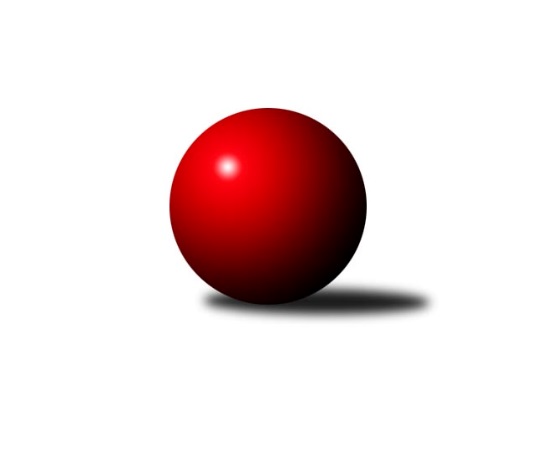 Č.8Ročník 2018/2019	10.11.2018Nejlepšího výkonu v tomto kole: 3614 dosáhlo družstvo: TJ Centropen Dačice1. KLM 2018/2019Výsledky 8. kolaSouhrnný přehled výsledků:TJ Valašské Meziříčí	- KK Slavoj Praha	6:2	3576:3511	15.0:9.0	10.11.TJ Sokol Duchcov	- SKK Hořice	2:6	3380:3465	9.0:15.0	10.11.TJ Centropen Dačice	- KK Hvězda Trnovany	8:0	3614:3359	16.0:8.0	10.11.KK Lokomotiva Tábor	- KK Slovan Rosice	5:3	3237:3213	13.5:10.5	10.11.SKK Jičín	- TJ Loko České Velenice	3:5	3349:3365	10.5:13.5	10.11.TJ Třebíč	- KK Zábřeh	5:3	3442:3409	13.5:10.5	10.11.Tabulka družstev:	1.	KK Slovan Rosice	8	6	1	1	47.0 : 17.0 	113.5 : 78.5 	 3388	13	2.	KK Slavoj Praha	8	6	0	2	45.0 : 19.0 	111.5 : 80.5 	 3467	12	3.	TJ Centropen Dačice	8	6	0	2	39.0 : 25.0 	110.0 : 82.0 	 3444	12	4.	KK Lokomotiva Tábor	8	6	0	2	33.5 : 30.5 	90.0 : 102.0 	 3303	12	5.	TJ Valašské Meziříčí	8	5	0	3	34.0 : 30.0 	100.5 : 91.5 	 3425	10	6.	TJ Loko České Velenice	8	5	0	3	32.0 : 32.0 	97.0 : 95.0 	 3383	10	7.	SKK Hořice	8	4	1	3	35.5 : 28.5 	106.5 : 85.5 	 3395	9	8.	TJ Třebíč	8	3	1	4	29.0 : 35.0 	93.5 : 98.5 	 3386	7	9.	SKK Jičín	8	2	1	5	26.0 : 38.0 	80.0 : 112.0 	 3328	5	10.	KK Hvězda Trnovany	8	2	0	6	23.0 : 41.0 	81.0 : 111.0 	 3360	4	11.	TJ Sokol Duchcov	8	1	0	7	23.0 : 41.0 	91.5 : 100.5 	 3311	2	12.	KK Zábřeh	8	0	0	8	17.0 : 47.0 	77.0 : 115.0 	 3322	0Podrobné výsledky kola:	 TJ Valašské Meziříčí	3576	6:2	3511	KK Slavoj Praha	Radim Metelka	135 	 169 	 123 	151	578 	 2:2 	 612 	 139	160 	 167	146	Zdeněk Gartus	Daniel Šefr	137 	 151 	 136 	135	559 	 2:2 	 563 	 145	138 	 151	129	František Rusín	Dalibor Tuček	155 	 155 	 132 	147	589 	 3:1 	 579 	 124	148 	 170	137	Petr Pavlík	Michal Juroška	151 	 155 	 134 	163	603 	 3:1 	 564 	 142	134 	 146	142	Lukáš Janko	Dalibor Jandík	144 	 158 	 156 	175	633 	 2:2 	 614 	 150	160 	 153	151	Jaroslav Hažva	Tomáš Cabák	172 	 148 	 148 	146	614 	 3:1 	 579 	 142	146 	 156	135	Evžen Valtrrozhodčí: Jaroslav ZajíčekNejlepší výkon utkání: 633 - Dalibor Jandík	 TJ Sokol Duchcov	3380	2:6	3465	SKK Hořice	Jaroslav Bulant	141 	 144 	 132 	134	551 	 0:4 	 632 	 149	174 	 158	151	Martin Hažva	Jan Ransdorf	148 	 133 	 118 	133	532 	 1:3 	 583 	 163	130 	 144	146	Jiří Baier	František Dobiáš	131 	 141 	 123 	130	525 	 1:3 	 587 	 153	135 	 160	139	Vojtěch Tulka	František Kopecký	118 	 129 	 153 	123	523 	 1:3 	 542 	 128	140 	 126	148	Jaromír Šklíba	Miloš Civín	162 	 149 	 141 	148	600 	 3:1 	 563 	 143	124 	 137	159	Radek Kroupa	Zdenek Ransdorf	141 	 168 	 175 	165	649 	 3:1 	 558 	 156	127 	 138	137	Lukáš Vikrozhodčí: Jana ZvěřinováNejlepší výkon utkání: 649 - Zdenek Ransdorf	 TJ Centropen Dačice	3614	8:0	3359	KK Hvězda Trnovany	Petr Žahourek	173 	 176 	 154 	146	649 	 4:0 	 530 	 127	125 	 152	126	Roman Voráček *1	Mojmír Holec	138 	 133 	 167 	171	609 	 3:1 	 547 	 122	141 	 134	150	Milan Stránský	Josef Brtník	140 	 152 	 145 	153	590 	 2:2 	 583 	 141	150 	 158	134	Pavel Jedlička	Daniel Kovář	117 	 137 	 148 	164	566 	 3:1 	 545 	 137	133 	 144	131	Petr Fabian	Karel Novák	142 	 158 	 128 	155	583 	 2:2 	 553 	 144	126 	 141	142	Josef Šálek	Jiří Němec	142 	 174 	 157 	144	617 	 2:2 	 601 	 150	149 	 154	148	Michal Koubekrozhodčí: Václav Zajícstřídání: *1 od 61. hodu Zdeněk KandlNejlepší výkon utkání: 649 - Petr Žahourek	 KK Lokomotiva Tábor	3237	5:3	3213	KK Slovan Rosice	David Kášek	144 	 144 	 131 	127	546 	 3:1 	 541 	 115	140 	 161	125	Adam Palko	Jaroslav Mihál	131 	 135 	 129 	123	518 	 1:3 	 535 	 117	139 	 138	141	Jiří Zemek	Karel Smažík	150 	 134 	 133 	140	557 	 2.5:1.5 	 518 	 114	138 	 133	133	Ivo Fabík	Oldřich Roubek	147 	 124 	 135 	124	530 	 2:2 	 533 	 137	138 	 136	122	Jan Vařák	Ladislav Takáč	142 	 148 	 123 	136	549 	 3:1 	 536 	 130	143 	 143	120	Jiří Axman st.	Petr Chval	132 	 131 	 124 	150	537 	 2:2 	 550 	 129	148 	 120	153	Dalibor Matyášrozhodčí: Zdeněk SamecNejlepší výkon utkání: 557 - Karel Smažík	 SKK Jičín	3349	3:5	3365	TJ Loko České Velenice	Jaroslav Soukup *1	142 	 118 	 138 	152	550 	 1:3 	 590 	 150	155 	 150	135	Tomáš Maroušek	Pavel Louda	136 	 157 	 138 	139	570 	 1:3 	 606 	 165	141 	 158	142	Ladislav Chmel	Jiří Drábek	133 	 152 	 124 	145	554 	 2:2 	 526 	 141	131 	 141	113	Ondřej Touš	Petr Kolář	134 	 135 	 156 	141	566 	 2:2 	 542 	 144	138 	 128	132	Miroslav Dvořák	Roman Bureš	141 	 132 	 153 	137	563 	 3:1 	 547 	 134	150 	 136	127	Branislav Černuška	Jaroslav Soukup	144 	 123 	 142 	137	546 	 1.5:2.5 	 554 	 141	123 	 143	147	Zdeněk Dvořákrozhodčí: Viková Danastřídání: *1 od 61. hodu František ČernýNejlepší výkon utkání: 606 - Ladislav Chmel	 TJ Třebíč	3442	5:3	3409	KK Zábřeh	Mojmír Novotný	142 	 137 	 147 	142	568 	 2:2 	 571 	 140	140 	 128	163	Tomáš Dražil	Dalibor Lang	125 	 146 	 156 	148	575 	 3:1 	 573 	 151	136 	 153	133	Martin Sitta	Aleš Zeman	145 	 133 	 113 	148	539 	 0:4 	 606 	 161	153 	 143	149	Marek Ollinger	Jiří Mikoláš	134 	 144 	 157 	151	586 	 3:1 	 547 	 141	142 	 144	120	Josef Sitta	Robert Pevný	143 	 136 	 148 	142	569 	 1.5:2.5 	 572 	 143	137 	 139	153	Zdeněk Švub	Kamil Nestrojil	157 	 143 	 139 	166	605 	 4:0 	 540 	 131	141 	 136	132	Jiří Flídrrozhodčí: Zdeněk TomanNejlepší výkon utkání: 606 - Marek OllingerPořadí jednotlivců:	jméno hráče	družstvo	celkem	plné	dorážka	chyby	poměr kuž.	Maximum	1.	Petr Žahourek 	TJ Centropen Dačice	606.25	389.7	216.6	1.1	4/5	(649)	2.	Robert Pevný 	TJ Třebíč	604.85	385.3	219.6	1.0	5/5	(662)	3.	Zdeněk Gartus 	KK Slavoj Praha	604.80	394.4	210.5	0.9	5/5	(631)	4.	Radim Metelka 	TJ Valašské Meziříčí	603.65	385.4	218.3	1.2	5/5	(635)	5.	Jaroslav Hažva 	KK Slavoj Praha	597.75	386.4	211.4	1.0	5/5	(647)	6.	Zdenek Ransdorf 	TJ Sokol Duchcov	593.67	385.6	208.1	2.2	4/5	(649)	7.	Petr Chval 	KK Lokomotiva Tábor	592.00	375.1	216.9	2.5	4/5	(622)	8.	Michal Koubek 	KK Hvězda Trnovany	590.78	382.3	208.4	3.3	3/3	(626)	9.	Tomáš Cabák 	TJ Valašské Meziříčí	590.25	387.5	202.8	2.4	5/5	(625)	10.	Daniel Kovář 	TJ Centropen Dačice	584.60	379.2	205.4	3.5	5/5	(606)	11.	Kamil Nestrojil 	TJ Třebíč	584.55	377.8	206.8	1.8	5/5	(605)	12.	Martin Hažva 	SKK Hořice	583.13	373.3	209.9	3.0	4/4	(632)	13.	Evžen Valtr 	KK Slavoj Praha	582.60	387.8	194.8	2.6	5/5	(622)	14.	Pavel Louda 	SKK Jičín	582.50	380.9	201.6	2.8	5/5	(602)	15.	Jiří Drábek 	SKK Jičín	581.50	374.3	207.2	1.9	5/5	(620)	16.	Karel Novák 	TJ Centropen Dačice	580.15	372.7	207.5	1.7	5/5	(601)	17.	Jiří Němec 	TJ Centropen Dačice	579.40	377.8	201.6	1.0	5/5	(617)	18.	Vojtěch Tulka 	SKK Hořice	579.19	379.3	199.9	2.6	4/4	(595)	19.	Ivo Fabík 	KK Slovan Rosice	576.50	381.9	194.6	3.0	5/5	(604)	20.	Jaroslav Bulant 	TJ Sokol Duchcov	573.70	377.9	195.8	3.9	5/5	(613)	21.	Branislav Černuška 	TJ Loko České Velenice	571.71	370.1	201.6	2.4	7/7	(601)	22.	Dalibor Jandík 	TJ Valašské Meziříčí	570.44	381.4	189.0	2.8	4/5	(633)	23.	Ladislav Chmel 	TJ Loko České Velenice	569.75	377.8	192.0	0.7	6/7	(609)	24.	Lukáš Vik 	SKK Hořice	569.06	369.9	199.1	1.5	4/4	(587)	25.	Zdeněk Dvořák 	TJ Loko České Velenice	568.64	375.1	193.5	2.4	7/7	(606)	26.	Petr Pavlík 	KK Slavoj Praha	568.45	371.2	197.3	2.6	5/5	(598)	27.	Ondřej Touš 	TJ Loko České Velenice	567.71	374.4	193.3	4.1	7/7	(613)	28.	Adam Palko 	KK Slovan Rosice	567.44	374.5	192.9	4.1	4/5	(597)	29.	Josef Šálek 	KK Hvězda Trnovany	567.00	374.8	192.2	2.9	3/3	(612)	30.	Martin Sitta 	KK Zábřeh	566.15	374.8	191.4	1.8	4/4	(597)	31.	Marek Ollinger 	KK Zábřeh	565.80	371.7	194.2	3.2	4/4	(606)	32.	Jan Vařák 	KK Slovan Rosice	565.33	370.4	194.9	4.4	5/5	(598)	33.	Dalibor Matyáš 	KK Slovan Rosice	564.85	374.8	190.1	3.1	5/5	(611)	34.	Pavel Jedlička 	KK Hvězda Trnovany	564.47	374.9	189.5	2.7	3/3	(597)	35.	Josef Sitta 	KK Zábřeh	563.40	368.2	195.3	2.8	4/4	(597)	36.	František Rusín 	KK Slavoj Praha	563.20	377.2	186.0	2.7	5/5	(596)	37.	Tomáš Dražil 	KK Zábřeh	563.17	376.5	186.7	3.5	3/4	(571)	38.	Mojmír Holec 	TJ Centropen Dačice	563.00	370.0	193.0	4.3	5/5	(609)	39.	Jaromír Šklíba 	SKK Hořice	562.25	371.9	190.4	2.8	4/4	(600)	40.	Zbyněk Dvořák 	TJ Loko České Velenice	560.40	376.2	184.2	4.6	5/7	(578)	41.	Jaroslav Mihál 	KK Lokomotiva Tábor	559.35	368.1	191.3	2.4	5/5	(585)	42.	Radek Kroupa 	SKK Hořice	558.94	368.4	190.6	2.0	4/4	(606)	43.	Tomáš Maroušek 	TJ Loko České Velenice	558.00	368.9	189.1	4.4	5/7	(623)	44.	Jiří Baier 	SKK Hořice	557.33	362.7	194.7	3.0	3/4	(583)	45.	Jiří Zemek 	KK Slovan Rosice	557.25	366.0	191.3	1.9	4/5	(597)	46.	Michal Juroška 	TJ Valašské Meziříčí	557.19	374.3	182.9	4.0	4/5	(603)	47.	Zdeněk Kandl 	KK Hvězda Trnovany	557.00	383.3	173.7	4.7	2/3	(581)	48.	Milan Stránský 	KK Hvězda Trnovany	556.80	378.9	177.9	3.5	3/3	(598)	49.	Jiří Mikoláš 	TJ Třebíč	556.45	376.9	179.6	5.6	5/5	(604)	50.	Jiří Axman  st.	KK Slovan Rosice	556.07	373.9	182.1	3.5	5/5	(582)	51.	Dalibor Lang 	TJ Třebíč	554.63	369.5	185.1	2.4	4/5	(576)	52.	Petr Fabian 	KK Hvězda Trnovany	552.50	374.0	178.5	6.3	2/3	(579)	53.	David Kášek 	KK Lokomotiva Tábor	552.20	359.5	192.7	3.6	5/5	(608)	54.	Mojmír Novotný 	TJ Třebíč	551.44	363.4	188.0	2.9	4/5	(573)	55.	Jaroslav Soukup 	SKK Jičín	551.40	369.8	181.6	4.7	5/5	(577)	56.	Petr Kolář 	SKK Jičín	548.55	371.8	176.8	5.1	5/5	(580)	57.	Pavel Kabelka 	TJ Centropen Dačice	547.25	362.8	184.5	3.0	4/5	(562)	58.	Josef Pecha 	TJ Sokol Duchcov	545.70	375.9	169.8	5.5	5/5	(580)	59.	Zdeněk Švub 	KK Zábřeh	543.45	367.2	176.3	5.0	4/4	(572)	60.	Jiří Semelka 	TJ Sokol Duchcov	542.53	368.0	174.5	4.7	5/5	(591)	61.	Daniel Šefr 	TJ Valašské Meziříčí	541.45	375.8	165.7	3.4	5/5	(559)	62.	Oldřich Roubek 	KK Lokomotiva Tábor	539.85	359.5	180.4	5.2	5/5	(567)	63.	Aleš Zeman 	TJ Třebíč	539.13	357.7	181.4	7.3	5/5	(552)	64.	Jaroslav Soukup 	SKK Jičín	538.80	368.2	170.6	4.5	5/5	(561)	65.	Ladislav Takáč 	KK Lokomotiva Tábor	537.90	362.3	175.7	2.9	5/5	(573)	66.	Roman Voráček 	KK Hvězda Trnovany	536.00	361.6	174.4	4.9	2/3	(566)	67.	František Kopecký 	TJ Sokol Duchcov	535.44	355.1	180.4	5.8	4/5	(573)	68.	Karel Smažík 	KK Lokomotiva Tábor	534.45	352.7	181.8	2.4	5/5	(579)	69.	Jiří Flídr 	KK Zábřeh	529.31	362.9	166.4	6.4	4/4	(555)	70.	Jan Ransdorf 	TJ Sokol Duchcov	529.00	368.5	160.5	8.8	4/5	(544)		Petr Vojtíšek 	TJ Centropen Dačice	576.00	393.0	183.0	0.0	1/5	(576)		Vladimír Výrek 	TJ Valašské Meziříčí	575.67	383.0	192.7	2.5	3/5	(589)		Dalibor Tuček 	TJ Valašské Meziříčí	572.67	378.8	193.8	1.2	3/5	(601)		Jan Mecerod 	KK Slovan Rosice	571.22	368.6	202.7	1.6	3/5	(612)		Lukáš Janko 	KK Slavoj Praha	570.50	387.0	183.5	7.0	2/5	(577)		David Kuděj 	KK Slavoj Praha	565.92	378.6	187.3	1.2	3/5	(622)		Martin Kuropata 	TJ Valašské Meziříčí	565.00	366.0	199.0	4.0	1/5	(565)		Josef Brtník 	TJ Centropen Dačice	562.50	380.0	182.5	2.0	1/5	(590)		Miloš Civín 	TJ Sokol Duchcov	562.25	383.0	179.3	3.0	2/5	(600)		Pavel Nežádal 	SKK Hořice	558.00	371.0	187.0	2.8	2/4	(588)		Miroslav Dvořák 	TJ Loko České Velenice	553.75	367.3	186.5	3.8	4/7	(576)		Václav Rypel 	TJ Třebíč	553.00	358.5	194.5	2.5	2/5	(567)		Pavel Kaan 	SKK Jičín	548.75	363.5	185.3	2.5	2/5	(572)		Václav Švub 	KK Zábřeh	545.50	383.3	162.3	3.5	2/4	(557)		František Dobiáš 	TJ Sokol Duchcov	543.56	366.3	177.2	4.4	3/5	(559)		Milan Kabelka 	TJ Centropen Dačice	540.00	381.0	159.0	7.0	1/5	(540)		Michal Waszniovski 	TJ Centropen Dačice	539.00	379.0	160.0	8.0	1/5	(539)		Roman Bureš 	SKK Jičín	534.33	367.2	167.2	3.3	2/5	(563)		Jaroslav Tenkl 	TJ Třebíč	534.00	369.0	165.0	6.0	1/5	(534)		Marcel Pouznar 	KK Lokomotiva Tábor	526.00	370.0	156.0	9.0	1/5	(526)		Luboš Kolařík 	SKK Jičín	520.50	362.5	158.0	7.5	2/5	(567)		Petr Babák 	TJ Valašské Meziříčí	513.00	369.0	144.0	8.0	1/5	(513)		Lukáš Doseděl 	KK Zábřeh	494.00	341.0	153.0	11.0	1/4	(494)Sportovně technické informace:Starty náhradníků:registrační číslo	jméno a příjmení 	datum startu 	družstvo	číslo startu16026	Petr Fabian	10.11.2018	KK Hvězda Trnovany	6x2561	Josef Šálek	10.11.2018	KK Hvězda Trnovany	8x2198	Michal Koubek	10.11.2018	KK Hvězda Trnovany	8x18651	Dalibor Tuček	10.11.2018	TJ Valašské Meziříčí	4x24331	František Černý	10.11.2018	SKK Jičín	1x
Hráči dopsaní na soupisku:registrační číslo	jméno a příjmení 	datum startu 	družstvo	Program dalšího kola:9. kolo17.11.2018	so	9:30	TJ Valašské Meziříčí - TJ Centropen Dačice	17.11.2018	so	10:00	TJ Loko České Velenice - TJ Sokol Duchcov	17.11.2018	so	10:00	KK Hvězda Trnovany - KK Lokomotiva Tábor	17.11.2018	so	10:00	KK Slavoj Praha - SKK Hořice	17.11.2018	so	15:30	KK Zábřeh - SKK Jičín	17.11.2018	so	16:00	KK Slovan Rosice - TJ Třebíč	Nejlepší šestka kola - absolutněNejlepší šestka kola - absolutněNejlepší šestka kola - absolutněNejlepší šestka kola - absolutněNejlepší šestka kola - dle průměru kuželenNejlepší šestka kola - dle průměru kuželenNejlepší šestka kola - dle průměru kuželenNejlepší šestka kola - dle průměru kuželenNejlepší šestka kola - dle průměru kuželenPočetJménoNázev týmuVýkonPočetJménoNázev týmuPrůměr (%)Výkon4xPetr ŽahourekDačice6492xZdenek RansdorfDuchcov 114.076492xZdenek RansdorfDuchcov 6493xPetr ŽahourekDačice113.456491xDalibor JandíkVal. Meziříčí6331xMartin HažvaHořice111.086321xMartin HažvaHořice6321xDalibor JandíkVal. Meziříčí109.216331xJiří NěmecDačice6171xLadislav ChmelČeské Velenice108.986064xJaroslav HažvaSlavoj A6141xMarek OllingerZábřeh A108.18606